HOCKEY HONG KONG, CHINA – WOMEN’S SECTIONCOMPETITION BYE-LAWSCONTENTSDefinitionsAuthority of HockeyHK Women’s Section CommitteeAlteration to the Competition Bye-laws of the HockeyHKWSTeamsPlayer RegistrationVisiting PlayersPlayer MovementPlayer TransferTeam UniformsLeague OrganisationLeague MatchesPostponements/Cancellations/AbandonmentsCaptains’ ResponsibilitiesMatch CardsDomestic TournamentsMisconduct, Complaints and AppealsResponsibility of Teams to Provide UmpiresAdvertising on UniformsCharges &LeviesTrophiesUnforeseen EventsSCHEDULESFirst Schedule	FeesSecond Schedule	Penalties and Fines Third Schedule	Yellow and Red Cards Fourth Schedule	Advertising on UniformsDEFINITIONSIn these Bye-laws, unless the context otherwise requires, the following words and expressions shall have the following meanings:Affiliated Club	A club, association or team that is affiliated to theHockeyHKWS.Articles of Association	The Articles of Association of HockeyHK Bye-laws	These competition bye-laws.Committee	The committee of the HockeyHKWS.Convenor	Person nominated by an Affiliated Club as the appointedrepresentative empowered to communicate with the Committee.Designated U21 Player	The meaning ascribed to such term in Bye-law 4.5. Disciplinary Committee	The Disciplinary Committee appointed by the Hong KongHockey Association.Division	The meaning ascribed to such term in Bye-law 10.1.Electronic Match Card	A match card in such electronic form as shall be determined by the HockeyHKWS.FIH	International Hockey Federation. General Bye-laws	The general bye-laws of HockeyHKWSHockeyHK League	The meaning ascribed to such term in Bye-law 10.1HockeyHK Team	Any team in the HockeyHK League registered by the HockeyHKMasters Section,	the	HockeyHK	Promotion	and Development Section or the HockeyHKWSHockeyHKWS	Hockey Hong Kong, China – Women’s Section Knockout Tournaments	The meaning ascribed to such term in Bye-law 15.1Match Card	An Electronic Match Card or such other form asdetermined by the HockeyHKWS as the case may beMatch Official	Those nominated or designated to officiate at matchesheld under the auspices of the HockeyHKNominated Player	The meaning ascribed to such term in Bye-law 4.3Rules of the HockeyHK	The rules promulgated by the HockeyHK and made available on the website of the HockeyHKTeam Captain	The player who has completed an Electronic Match Card,in either case in their capacity as captain, pursuant to Bye- law 14.1Team Official	Captain, team coach, manager, assistant manager, traineror doctor / physiotherapistTournament Secretary 	Such person appointed by the Committee from time totime for any one-day tournaments organised under the auspices of the HockeyHKWS.U21 Player	Any player that is under the age of 21 as of 31st Decemberof the immediately preceding year (i.e. for a 2022-23 season such player must be under the age of 21 as of 31st December 2021) and so forth.Umpire	Those nominated or designated to umpire matches held under the auspices of the HockeyHK.Umpire Number	The number allocated to each Umpire by the HockeyHKUmpires Section.Capitalised terms used herein that are not defined shall have the meaning ascribed to such term in the Articles of Association.Words denoting the singular shall include the plural and vice versa.References to any articles, rules, regulations, bye-laws or any other documents shall be construed as relating to such articles, rules, regulations, bye-laws or any other documents as amended, supplemented, amended and restated or otherwise modified from time to time.AUTHORITY OF HockeyHK WOMEN’S SECTION COMMITTEE2.1	In accordance with and subject to the Articles of Association of the HockeyHK and the HockeyHKWS General Bye-laws, all issues concerning women’s hockey in Hong Kong are under the sole authority of the Committee.AMENDMENTS TO THE COMPETITION BYE-LAWSThe Committee may make amendments to these Bye-laws from time to time. Affiliated Clubs shall be given fourteen (14) days to comment on the proposed changes.The Committee may introduce experimental Bye-laws from time to time.  Affiliated Clubs shall be given fourteen (14) days to comment on the proposed changes.These Bye-laws, and any amendments, shall be submitted to and approved by the HockeyHK Council before implementation.The Secretary shall furnish the Convenor of each Affiliated Club with a copy of these Bye-laws within twenty-one (21) days of any amendments.TEAMSAffiliated Clubs of the HockeyHKWS may apply for one or more teams to be entered in the HockeyHK League. Each team shall have a minimum of fifteen (15) registered players and no more than thirty (30) players, who may be registered for one team. However, if a team registers more than twenty-two (22) players, an administrative fee (as per First Schedule) shall be charged per player from the twenty third (23rd) player onwards irrespective of whether players are de-registered at a later date.  A player may only be registered for one Affiliated Club team at any one time, but may also be a member of an HockeyHK Team.Affiliated Clubs may enter more than one team in the HockeyHK League, cup, festival and other tournament matches organised by the HockeyHKWS in ranking order of A, B, C, D etc.  The strongest team, based upon merit and playing strength of players therein, shall be the highest ranked and shall be called the ‘A’ team.  The B, C, D, etc., teams shall follow in order of strength based upon the criteria for A team players.  The Committee shall monitor this aspect, and may, at its sole discretion, take disciplinary action against any Affiliated Club, which it believes to have abused the intention of these Bye-laws.  Players who have played hockey at international, state, provincial or equivalent level within the last two years must be registered in the “A” team of their Affiliated Club unless prior dispensation is granted by the Committee.  Any player registered in the Premier Division the previous season may not be registered in any team lower than the division immediately below the Premier Division (whether or not it is with the same Affiliated Club as the previous season) without the prior written approval of the Committee.Notwithstanding Bye-law 4.1, at the time of registration (or any time thereafter, subject to seven (7) days’ prior written notice to the Committee), an Affiliated Club may nominate a player (a “Nominated Player”) to be registered as a nominated goalkeeper for one Affiliated Club team and as a field player for another team of the same Affiliated Club provided that (i) the two (2) Affiliated Club teams in which the Nominated Player is registered are in separate divisions, (ii) the written notice clearly states the Affiliated Club team for which the Nominated Player is a nominated goalkeeper and the Affiliated Club team for which the Nominated Player is a field player and (iii) the Nominated Player will not play as a goalkeeper or as a field player for any Affiliated Club team other than as specified in the aforementioned written notice (unless otherwise agreed by the Committee).No team may have more than one (1) Nominated Player registered as a nominated goalkeeper of such team at any time (unless otherwise agreed by the Committee). However, an Affiliated Club may, subject to seven (7) days’ prior written notice to the Committee, cancel the nomination of a Nominated Player and nominate a new Nominated Player in accordance with Bye-law 4.3 above.At the time of registration (or any time thereafter, subject to seven (7) days’ prior written notice to the Committee), an Affiliated Club may designate an U21 Player (a “Designated U21 Player”) currently registered as a player for an Affiliated Club team by submitting a written notice which clearly states (i) the Affiliated Club team the Designated U21 Player is currently registered with, (ii) the Affiliated Club team they were registered with the previous season and (iii) the reason they have been selected for such designation.  Notwithstanding the above, an U21 Player who was registered with an Affiliated Club team in the Premier Division the previous season or is a current member of the Women’s senior national squad shall not be permitted to be a Designated U21 Player.No team may designate more than five (5) Designated U21 Players at any time.PLAYER REGISTRATIONEach Affiliated Club shall ensure that only registered hockey players of that Affiliated Club take part in hockey matches held under the auspices of the HockeyHK. A person shall not be considered for registration unless the HockeyHKWS Player Registration application form is correctly completed, signed and has the necessary supporting documentation. (This includes a copy of an HKSAR Identity Card or a receipt for the application of one, and an electronic copy of her personal portrait as specified by the HockeyHKWS). The registration fee, as specified in the First Schedule shall accompany the application, if appropriate.New players that have not registered previously with the HockeyHKWS must provide a signed declaration which states that they are not currently serving any suspensions or under disciplinary action and that they understand associated liabilities of playing hockey in Hong Kong.No player may be registered unless she has reached her twelfth (12th) birthday. Players who have not reached their eighteenth (18th) birthday on the first day of September in the then current HockeyHK League season shall have the agreement of a parent or legally appointed guardian as specified in the HockeyHKWS Player Registration application form and provided such application form correctly completed and signed together with any necessary supporting documentation.The Committee may waive certain requirements of Bye-Law 5.3 for teams entered in the HockeyHK League by the HockeyHK Promotion and Development Section, the HockeyHKWS and individual players with special considerations.All re-registering players must sign a declaration annually to indicate that all player details are correct and that players understand associated liabilities of playing hockey in Hong Kong.The Committee may refuse the registration application in respect of any player who had been suspended more than once in the preceding season.No player may be registered as a Nominated Player by both an Affiliated Club and an HockeyHK Team unless such player is an U21 Player.No player may be registered with an HockeyHK Team from the HockeyHK Masters’ Section unless such player is at least 35 years old by 31st December of the current season (i.e. for a 2022-23 season such player must be at least 35 years old as of 31 December 2022) and so forth.Players who are registered with both an Affiliated Club team and an HockeyHK Team from the HockeyHK Masters’ Section may not be registered with a team from the HockeyHK Masters’ Section that is more than one (1) division above or below the Affiliated Club team such player is currently registered with unless the Committee gives prior written approval.  Such approval shall be given on an exceptional basis only (for example if a player’s Affiliated Club team from the previous season is either withdrawn from the league or relegated/promoted despite being outside the relegation/promotion zone).  If a player has failed to comply with this Bye-law they will be deemed an unregistered player of the HockeyHK Team.ContraventionA penalty, as specified in the Second Schedule, shall be levied for a contravention of these Bye-laws.VISITING PLAYERSEach Affiliated Club is permitted to register a maximum of three (3) players NOT in possession of a valid Hong Kong Identity Card per HockeyHK League team. These players are referred to as ‘visiting players’.  An administrative fee (as per First Schedule) shall be charged per visiting player registered.A visiting player shall only play for the team she is registered for within the Affiliated Club. In other words, the visiting player cannot move among teams within the same Affiliated Club without prior approval from the Committee. Each League team is permitted to list and play a maximum of two (2) visiting players in any match.Visiting players are NOT eligible to play in the last two (2) League matches of their registered teams, nor in any Knockout Tournament matches. However, these restrictions shall be lifted once the visiting player has played a minimum of three (3) consecutive matches for her registered team and the Affiliated Club concerned is responsible to inform the Committee prior to the visiting player taking part in the last two (2) League matches or Knockout Tournament matches (as the case may be). No registration of visiting players shall be permitted between the first (1st) day of February and the end of the HockeyHK League.A visiting player must play a minimum of three (3) consecutive matches in the season for her registered team. In the event that the player fails to comply with this requirement, penalties shall apply as per the Second Schedule, unless the player was physically unable to play because of injury or ailment and this is corroborated by the delivery of a medical report or certificate issued by a medical practitioner registered with the Hong Kong Medical Council or equivalent foreign body acceptable to the Committee, certifying that she was injured and unfit to play the required number of matches to fulfil the three (3) consecutive match undertaking.Visiting players being registered in Premier Division must provide a “Letter of No Objection” issued by the national hockey association of the last country they played for.  The No Objection Certificate must be valid for a period of time that is sufficient enough to enable the player concerned to fulfil the three (3) consecutive match undertaking in Bye-law 6.4.Affiliated Clubs or teams who have registered visiting players bear full responsibility for the conduct of these registered visiting players.  The visiting player’s Affiliated Club shall pay any fines levied as a result of any misconduct of a visiting player.ContraventionIf any team is subject to any penalties under this Bye-law, the Committee may, at its sole and absolute discretion, lower the maximum number of visiting players the subject team can register in a single season in the future.A penalty, as specified in the Second Schedule, shall be levied for a contravention of these Bye-laws.  The Committee will monitor the use of visiting players and reserves the right, at its sole discretion, to take disciplinary action against any Affiliated Club found abusing the privileges of Bye-laws 6.1-6.6 inclusive.PLAYER MOVEMENTNo player, including a listed substitute (even if she does not actually take part in the earlier match), may play for more than one (1) team on any one (1) match day including goalkeepers playing outfield without the prior approval of the Committee unless:she is a Nominated Player who on one (1) match day played (i) as goalkeeper in the team in which she is a nominated goalkeeper and (ii) as a field player in the team in which she has been registered as a field player; orshe is a Designated U21 Player who on one (1) match day played (i) a match for her registered team and (ii) a second match for a team in her Affiliated Club that is ranked one team above or below her registered team regardless of the division (i.e. if such player is registered in a “B” team of an Affiliated Club, such player may play for the Affiliated Club’s “A” team or “C” team); andthe use of either of the abovementioned exceptions is clearly recorded on the Match Cards of both matches in which the Nominated Player or a Designated U21 Player was registered by the respective Team Captains of the teams in which the Nominated Player or a Designated U21 Player played (including indicating in the comments section, with respect to Nominated Players whether she will play in goal or as a field player), and notified to each Umpire, Team Captain and if applicable, Match Official, prior to the start of the match.Each player shall be registered for one specific team which she plays as her designated team (save as provided for in Bye-laws 4.3 and 4.4 above). A player:who has registered for a higher-ranked team cannot play for a lower-ranked team without first obtaining the approval of the Committee.who has registered for a lower-ranked team may only play for a higher- ranked team for a maximum of three (3) matches during the same HockeyHK League.  This includes league, cup and tournament matches. For the avoidance of doubt, one-day divisional tournaments shall be deemed to constitute one (1) match for the purposes of this Bye-law 7.2.  Once she has played four (4) matches for higher-ranked teams, she will be automatically registered for the highest-ranked team that she has played for and cannot play for any other team thereafter without the prior approval of the Committee.This Bye-law 7.2 and Bye-law 7.4 below shall not apply to the player movements of Designated U21 Players permitted in accordance with Bye-law 7.1 during the first round of the smallest size division in the HockeyHK League of the current season.  The Committee shall inform Affiliated Clubs by way of circular whether the player movements of such players shall continue to be exempt from or shall be subject to the player movement rules as set out in this Bye-law 7.2 for the remainder of the season for the HockeyHK League.  For the avoidance of doubt, the exception to player movement rules for Designated U21 Players shall not apply to the player movement rules for Knockout Competitions as set out in Bye-laws 7.5 to 7.8.All player movements must be recorded on the Match Card by the respective Team Captains prior to the start of a Match.No player movement is allowed between any team in the Premier Division and the lower-ranked teams in their respective Affiliated Club until both (or more) teams involved have completed their first two (2) matches of the HockeyHK League.  For the avoidance of doubt, this provision does not apply among teams outside the Premier Division.Player Movement in Knockout CompetitionsNo player who at any time during the current League season has been registered for a Premier Division team shall be eligible to play in any Knockout Tournament other than the Guv Dillon Cup.A lower-ranked player may play for a higher-ranked team in the Guv Dillon Cup or other Knockout Tournament, subject to Bye-law 7.2(b).No player may play in a Knockout Tournament match unless she has participated in at least two (2) league matches with any team of the Affiliated Club with whom such player is currently registered.Once a player has participated for a team in one of the Knockout Tournaments, she cannot play for another team in any Knockout Tournament without the Committee’s approval.ContraventionA penalty, as specified in the Second Schedule, shall be levied for a contravention of these Bye-laws.PLAYER TRANSFERShould a player wish to transfer from one Affiliated Club to another during the HockeyHK League, the Convenor of the player’s current Affiliated Club shall (i) make this intention known by written communication to the Committee and (ii) release the player in the online registration system.The Convenor for the Affiliated Club that the player is moving to, should then apply to the HockeyHKWS to move the player profile within the online registration system to the new Affiliated Club.Until registration of the player with the Affiliated Club that the player is moving to has been approved and completed by the HockeyHKWS, including payment of the appropriate fee, as specified in the First Schedule, the player concerned shall not play hockey for either Affiliated Club, in any match, held under the auspices of the HockeyHK.  She may, however, play for a HockeyHK Team.Should the current Affiliated Club refuse to release the player within a reasonable time, but, in any case no longer than five (5) working days from the date of an official request from the Convenor of the player’s proposed new Affiliated Club to the Committee, the player may appeal to the Committee for the transfer to be approved. In the event of such unreasonable delay, the Committee may manually release the player and require the player’s previous Affiliated Club to pay the transfer fee.The Convenor of the proposed new Affiliated Club of a player who wishes to transfer from one Affiliated Club to another for the second time within the same season shall be required to seek the prior approval of the Committee.No transfer of players between Affiliated Clubs shall be permitted between the first day of February and the end of the HockeyHK League.TEAM UNIFORMSAffiliated Clubs shall submit their team uniform designs for the Committee’s approval each year when they submit their league registration form. The colours of the first and second strips should be distinctively different for the shirt and the socks. Failure to do so will be considered as an incomplete registration and will therefore be subject to a late registration fee should the completed form not arrive before the deadline set by the Committee.Teams shall play in the shirt, skirt and sock colours as stated on their HockeyHKWS application form and approved by the Committee.Goalkeepers shall wear, over any upper body protectors, a shirt or garment of a colour different from that of their own team and of their opponent.The Committee shall advise all Convenors of these colours before the start of the HockeyHK League. In the event of a clash of colours, the second-named team on the fixture, being the “away” team, shall change their shirts and/or socks.  Teams shouldnote that a clash of sock colours might occur even though there is no clash of shirt colours.No Affiliated Club may use white coloured socks for either their first or second strip and should refrain from including white in their socks design.No team may use yellow as an official colour for its shirts.  This colour is reserved for the exclusive use of the HockeyHK Umpires Section.The HockeyHK logo is the official designation for the uniform of players and officials of the HockeyHK selected to represent the HockeyHK or Hong Kong, China at representative hockey matches.  Affiliated Clubs shall ensure that their members do not display the HockeyHK logo on any item whatsoever unless with the express permission of the HockeyHK Council.  The HockeyHK Council will view any breach of this Bye-law as a most serious matter.A player may not participate in any League, Cup or Tournament match organised by the HockeyHKWS unless she is:wearing a numbered shirt with such number conforming to her Player Registration number and shall be clearly printed or sewn on the fabric itself at the back of the shirt and should meet the following requirements:the colour should be in contrast to the shirt colour;the number should be in a distinctive filled (not outlined) figure(s)/font(s);the size should be not less than 16 cm and not more than 20 cm in height on the back of the player/goalkeeper’s shirt;wearing shin guards, properly tucked inside her socks; andwearing suitable footwear (football boots with studs for grass pitch shall not be worn on artificial-turf pitches).Undergarments (such as leggings or long sleeved shirts) worn during matches by any player should match adjoining playing kit colours as much as possible. If not, only solid white or black colours are acceptable alternatives.  Players should be prepared to remove their undergarments if such undergarments are adjudged by Umpires to be causing confusion to their umpiring work.Note: Players are advised to remove all accessories during matches to avoid causing injuries.Team Captains must wear a distinctive arm-band or similar distinguishing article on an upper arm, shoulder or lower leg.ContraventionA penalty, as specified in the Second Schedule, shall be levied for a contravention of these Bye-laws.LEAGUE ORGANISATIONThe HockeyHK league competition of the HockeyHKWS (hereinafter the “HockeyHK League”) normally comprises:A Premier Division;A First Division;A Second Division;A Third Division; andA Fourth Division.(each being a “Division”).The competition and rules for the Premier Division may be subject to a pre-season meeting of the Committee with the local Premier Division teams of the immediately completed season and any other teams invited by the Committee.The number of Divisions and number of teams playing therein may be varied by the Committee prior to the commencement of each League season to take into account of prevailing circumstances at the time, such as number of new teams entered, old teams dropping out, capacity of hockey pitches available for League matches etc.The HockeyHKWS may accept teams from the HockeyHK Masters’ Section, HockeyHK Promotion and Development Section and the HockeyHKWS, to participate in the HockeyHK League. Such teams shall only be accepted on condition that they abide by all relevant HockeyHKWS Bye-laws.  The Committee shall decide in which Division such a team shall play.  The results of HockeyHK League matches involving these teams will count for all purposes, except that the final placing of these teams will be disregarded for purposes of determining the HockeyHK League winners.New teams shall start in the lowest Division unless the Committee decides otherwise.New teams wanting to enter a higher Division must demonstrate to the Committee that the team has eight (8) or more players that have been registered for a team in the same division, or higher, in the preceding two seasons.  Such teams may be placed in that division as determined by the Committee.No new team will be accepted once the HockeyHK League has commenced.Promotion and RelegationPoints for league matches will be awarded as follows:Win: Three (3) pointsDraw: One (1) pointWhere two or more teams have an equal number of points, they will be ranked according to the following criteria (in order):Matches wonGoal differenceGoals forResults between equal teams in the competitionThe winner and first runners-up teams in the First, Second, Third and Fourth Divisions shall be eligible for promotion to the Premier, First, Second and Third Divisions respectively for the following HockeyHK League season.The lowest and second lowest ranking teams in the Premier, First, Second and Third Divisions may be relegated to the next lower division.If there is still a tie (after taking into account of Bye-law 10.9) between two or more teams competing for promotion, the teams shall be declared joint winners of that Division.Notwithstanding Bye-laws 10.10 to 10.12 above, the Committee’s decision on the Divisional composition shall be final.  The Committee’s decision will be communicated to Affiliated Clubs at the start of each hockey season, including the promotion and relegation criteria.LEAGUE MATCHESAll matches shall be played in accordance with the Rules of Hockey, as issued by the FIH unless otherwise notified by the HockeyHKWS.All matches shall commence at the scheduled time as stated in the fixtures list. In the event of a late start (i.e. after ten minutes of the scheduled time) where the fault lies with one or both teams (e.g. late completion of a Match Card, goalkeeper not ready etc.) the Umpire shall record this on the Match Card.  The match playing time may be cut short into four equal quarters in order for the next game to start on time or for the pitch to be handed over in time to LCSD for the next booking.  This must be communicated by the Umpires to the Team Captains at the start of the match.Should the entire team, for whatever reason, walk off (or refuse to continue to play), the match shall be awarded to its opponents four (4) goals to nil, or the score at the time, whichever is the higher.  The Team Captain involved is required to submit a report to explain the walk off decision to the Committee within forty-eight (48) hours of the incident.  The Committee will investigate the incident and refer the case to the HockeyHK Disciplinary Committee for follow up action, where necessary.Regular 11-a-side MatchesTeams shall, at the start of a match, consist of at least eight (8) registered players. In the event that a team (or teams) does not have at least eight (8) players on the field of play within ten minutes of the scheduled time for the start of the match, such team (or teams) will be in breach of this Bye-law, the match will not be played and the Umpires will record the result as a WALKOVER on the Match Card.  The team receiving the walkover will be awarded the game four (4) goals to nil.In any regular competition (11 players on the field), if for any reason, the number of players of a team is reduced to less than eight (8) players, at the time that happens, the match shall be awarded to the opponents four (4) goals to nil, or the score at the time, whichever is the higher.  The Umpires will report the reason for the above, and if there is any question of players walking off, as opposed to injury or dismissal (redcard), the matter will be referred to the Committee.  For the avoidance of doubt, a player who has been shown a Yellow Card continues to be a player.  A player who has been shown a Red Card immediately ceases to be a player.Walkovers/WithdrawalsA team which gives two (2) walkovers during the HockeyHK League (or a team in the Premier Division which gives one (1) walkover during the HockeyHK League) or one (1) walkover during the Knockout Tournaments may be required to withdraw from the HockeyHK League and/or the Knockout Tournaments by the Committee.  In the event of such a withdrawal all previous results of that particular team in the HockeyHK League and/or the Knockout Tournaments will be nullified.  The Convenor of an Affiliated Club which has given a walkover in any HockeyHK match is required to explain in writing to the Committee, within seven (7) days of the date of the match, the reason(s) for the team having given the walkover.If a team withdraws from the HockeyHK League or the Knockout Tournaments at any time, the Committee shall have discretion to impose such penalty on that particular team as they deem necessary.ContraventionA penalty, as specified in the Second Schedule, shall be levied for a contravention of these Bye-laws. Note that different penalties apply to different contraventions.Request for Postponement or Bringing Forward of MatchesRequests for postponement or bringing forward of a match on the grounds of player unavailability will normally not be entertained.  However, the Committee may consider a request for postponement or bringing forward of a match if the request is made at least fourteen (14) days before the match is scheduled to take place.  The Committee will advise the Affiliated Clubs within five (5) days whether their application has been granted.  Requests for postponement or bringing forward shall be accompanied by an administrative levy, as specified in the First Schedule, which may be refunded at the Committee’s discretion.Any match in which a team has three (3) or more players absent because of national team duty for the HockeyHK squads (including as a Team Official) may be postponed if a request is made at least fourteen (14) days before the match is scheduled to take place and the Committee exercising its sole discretion, approves such request.POSTPONEMENTS/ CANCELLATIONS/ ABANDONMENTSIf an artificial-turf pitch has been inadequately watered (either by the spray system or naturally by rain), the Umpires shall make a decision on whether the match shall commence.  If the match is cancelled because of this, the Umpires shall record this on the Match Card.To be acceptable for play, the playing surface shall have received sufficient water to be thoroughly wet, taking account of the prevailing weather conditions.The two teams shall not play a “friendly match” on the surface. If they do, they will be charged the cost of the pitch booking and may be subject to disciplinary action by the Committee.In the event that a black rain storm signal or a typhoon signal number 8 or above is in force at the appointed starting time, the match shall not commence.In the event of a thunderstorm warning, and the authorities in charge of the pitch have not closed it, play shall commence/continue until the conditions are not safe for players and officials to stay outdoors.  At that point the Umpires shall temporarily stop the match (noting the time remaining) and all players and officials shall immediately leave the pitch area to seek shelter.  When the storm has passed (and if permitted by the ground authorities) the match shall be restarted as directed by the Umpires, taking account of the play situation at the moment of stoppage.In the event that heavy rain causes an artificial-turf pitch to become so waterlogged that play becomes difficult or even dangerous, the Umpires shall temporarily stop the match (noting the time remaining) and wait until the worst of the storm has passed and the pitch drained to a satisfactory condition.  The match will then be restarted as per Bye-law 12.5.For natural grass pitches, the decision on whether play may proceed rests with the venue’s authority.  However, over matters of player safety, such as during a thunderstorm, the Umpires shall take responsibility.In the event of a failure of the floodlighting during an evening match, the Umpires shall immediately stop the match.  If the fault cannot be rectified within a short time, and the match restarted as per Bye-law 12.5, the Match Card shall be completed noting that the match was abandoned and the time remaining.  The Committee shall then decide on the appropriate action.The Convenor for the home team shall notify the Committee by telephone or email on the day following that on which League matches have been postponed or abandoned due to inclement weather.  The Committee shall reschedule the playing of these postponed or abandoned League matches at the earliest opportunity.Due to adverse playing conditions arising from any of the circumstances described in Bye-laws 12.1 or 12.4-12.8, the Umpires may decide to abandon a match. Should the match be abandoned during the first half, the full match will be rescheduled to another time by Committee and NO score shall be carried forward to the rescheduled match. Red and/or Yellow cards issued will however be counted against the player’s disciplinary record. Should the match be abandoned after the completion of the first half, the score at the time will be counted as the final score with no rescheduling of the match.If a Knock-out Tournament match is abandoned after the completion of the first half with the score at tie, the Match Card shall be completed noting that the match was abandoned and the time remaining.  The Committee will re-arrange the playing of the abandoned match at the earliest opportunity.  The rescheduled match will only play for the remaining time of the respective abandoned match with the match re-starting from the centre of the pitch after a toss of coin.  No player movement is allowed forthe rescheduled match (for the avoidance of doubt, all registered players of both teams can play for the rescheduled match regardless of whether they have play the respective abandoned match).CAPTAINS’ RESPONSIBILITIESEach Team Captain has authority only over her own listed team players; she has no right to question or challenge any decisions made by the Umpires.  Should a match Umpire call upon a Team Captain to give instructions to her team, the Team Captain shall do so immediately.In the event that no Umpires are present at the scheduled time for commencement of a match, both Team Captains shall act as umpires or may designate qualified individuals to act as umpires.  Each Team Captain shall, therefore, have a whistle in her possession at each HockeyHK match.  In the event that only one qualified Umpire is present at the scheduled commencement of a match, it is the responsibility of the two Team Captains and the Umpire to reach a mutually acceptable agreement as to the provision of the second qualified Umpire.  If this agreement is not forthcoming, each team shall provide one non-playing qualified umpire for one half of the match. In case either team or both teams cannot provide a non-playing qualified umpire, the Team Captains have to either umpire for their respective teams or appoint one of their players who is qualified to umpire for the subject match.  Notwithstanding the above, in the event that a team has only eight (8) players registered for that match and an Umpire is not present at the scheduled time, both Team Captains shall make every reasonable effort to find a qualified umpire to umpire their game.  If this is not possible, either (a) the present Umpire and both Team Captains expressly agree that the match will proceed with only one Umpire and this shall be noted in the Match Card in the comments section by the Umpire and both Team Captains or (b) the Team Captains shall promptly inform the HockeyHKWS who will reschedule such match as soon as possible at such date as notified to the Convenors of both teams.  In no circumstance shall a team be compelled to play with less than eight (8) players and thus trigger a walkover as contemplated by Bye-laws 11.4 & 11.5 due to the failure of an Umpire to arrive.Team Captains are responsible and held accountable for the completion and the accuracy of the information of their respective teams on Match Cards.Team Captains are responsible for fielding her team with eligible players only.At all hockey matches held under the auspices of the HockeyHKWS, the home Team Captain shall provide two (2) match-condition white hockey balls (or such other colour in accordance with this bye-law) for the match.  The away Team Captain shall provide one (1) match-condition white hockey ball (or such other colour in accordance with this bye-law) to be held in reserve.  The colour of the match- condition ball to be provided shall be white or, if so agreed by the Umpires and Team Captains, any other colour, which contrasts with the playing surface in accordance with the Rules of Hockey issued by FIH.ContraventionA penalty, as specified in the Second Schedule, shall be levied for a contravention of these Bye-laws.MATCH CARDSThe Electronic Match Cards will be processed as follows:The home team is the first named of the two teams in a match. Before the commencement of an HockeyHKWS match:the home Team Captain shall select the names of all her team players, up to a maximum of sixteen (16) players, insert the Umpire Numbers of the officiating Umpires for the match and then click “submit player list” in the electronic match card;the away Team Captain shall select and confirm electronically the names of all her team players, up to a maximum of sixteen (16) players; andthe Umpires will not commence the match until steps (i) and (ii) above have been completed.In the event that an Umpire fails to arrive at a match on or before the scheduled starting time, the home Team Captain shall make a note of this fact on the Electronic Match Card.After the match:the Captains shall ensure that, immediately after the match the Umpires enter the final result in the Electronic Match Card, and click “Submit Match Card” after inserting, if any, the details of any Bye- law contravention and Yellow and/or Red Card awards, theneach Team Captain will identify in the Electronic Match Card any players in their Team who scored a goal in the match and the number of goals scored, insert additional comments, if any, (including as may be required pursuant to 14.2(b)) and click “Submit Match Card” within twenty four (24) hours of the scheduled start time of the match.If the Electronic Match Card cannot be completed due to a technical issue, the home Team Captain shall provide a sheet of paper on which both Team Captains will enter player lists and the Umpires will sign off with results and additional information/comments, if any, inserted.  The home Team Captain shall notify the HockeyHK Office within 24 hours after the end of the match by email of the technical issue and provide in said email an electronic copy of the aforementioned sheet of paper.  The away team captain is also required to follow suit, albeit he is required only to confirm in his email the accuracy of the copy of the sheet of paper attached in the home Team Captain’s email and any missing information, such as scorer(s).The responsibility of checking the Team’s Players List and players’ photographic identifications rests jointly with the officiating Umpires and the Team Captains.  In the event of dispute/disagreement between the two Team Captains, the officiating Umpires shall make the decision and a note to that effect recorded on the Match Card. In order to facilitate a proper and efficient player identification check, all players are required to carry with them their photographic identification documents or a copy thereof.Both Team Captains shall provide the Umpires with their respective most updated Team Players Lists with pictures for all players listed on the Match Card at least 5 (five) minutes prior to the scheduled match start time.  In the event a team is unable to produce the Team Players List with pictures, the Umpire may demand a photographic identification check on players to be carried out before or during the match.  In the event that a team is unable to produce photographic identification for particular players, the Umpire should note which players were unable to produce photographic identification on the Match Card for action by the Committee.  A player who has failed to provide a photographic identification document upon request will be deemed an unregistered player.ContraventionA penalty, as specified in the Second Schedule, shall be levied for a contravention of these Bye-laws.  Note that different penalties apply to different contraventions.DOMESTIC TOURNAMENTSThe tournaments approved by HockeyHKWS include the Knockout Tournaments (being the Guv Dillon Cup, Knockout Cup and the derivatives of the Knockout Cup, hereinafter the “Knockout Tournaments”), one-day and other tournaments as sanctioned by HockeyHKWS from time to time.Unless otherwise specified, all teams (except HockeyHK Teams) are automatically entered into domestic tournaments organised by the HockeyHKWS.The normal rules of hockey and these Bye-laws shall apply to all tournaments except as per the following Bye-laws.If a team withdraws from domestic tournaments at any time, the Committee shall have the discretion to impose such penalty on the offending team as it thinks fit.Knockout TournamentsThe Committee shall determine which teams will take part in the different Knockout Tournaments based, amongst other things, on team rankings at the end of the first round of the current League.Convenors shall be advised in writing which competition the teams will take part in by the Committee.SeedingTeams eligible for the tournament will be seeded by the Committee based on the team performances in the current League.The draw shall provide that the top four seeded teams in each tournament will not meet in the preliminary round.Current Premier Division rules shall apply to all knockout Guv Dillon Cup games.If the format of any Knockout Tournament includes a Round Robin stage, the rules in Bye-law 15.12(b) and (c) shall apply.If there is still a tie after considering Bye-law 15.12(c), a play-off game will be played as soon as practically possible to determine the ranking.In the event of a draw in all knockout rounds up to and including the -final, the match winners shall be determined by a Penalty Shootout Competition.  The Penalty Shootout Competition shall follow the Penalty Shootout Competition Regulations laid down in the Rules of Hockey issued by the FIH.One-Day TournamentsFormat of playThe tournament shall be played in the format as designated by the Tournament Secretary or the Committee and notified to the Convenors of the participating teams.If the format is in Round Robin format or include a Round Robin stage, points will be awarded as follows:Winner: Three (3) pointsScore Draw: Two (2) pointsNo score Draw: One (1) pointLoss: Zero (0) pointsIf there is a tie at the end of the Round Robin stage, the ranking will be decided according to the following criteria (in order):matches wonrespective goal difference (i.e. goals for less goals against)respective number of goals forthe result of the match played between those teams will determine the ranking of the tied teamsIf there is still a tie after considering the above, a Penalty Shootout will be taken to determine the ranking.If the tournament is played in two (2) Pools, the first stage will be single Round Robin (points and ranking will be determined as stipulated in Bye-law15.12 (b) and (c) where the top two (2) teams of each Pool after the Round Robin stage shall enter into the semi-finals.)If there is a draw in a semi-final, a Penalty Shootout will be taken to decide the winner.If there is a draw in the final, a Penalty Shootout will be taken to decide the winner.Penalty Strokes, Penalty Corners and Penalty ShootoutsPenalty strokes, penalty corners and penalty shootouts will be taken in accordance with the Rules of Hockey and Tournament Regulations, as issued by the FIH and with such amendments as may be deemed necessary by Tournament Secretary or the Committee, taking into account the venue and facilities available.Teams‘Hockey5s’: Teams shall consist of not more than ten (10) players, but not more than five (5) players of each team shall be on the field at the same time.7-a-side Tournaments: Teams shall consist of not more than eleven (11) players, but not more than seven (7) players of each team shall be on the field at the same time.9-a-side Tournaments: Teams shall consist of not more than fourteen (14) players, but not more than nine (9) players of each team shall be on the field at the same time.11-a-side Tournaments: Teams will consist of not more than sixteen (16) players, but not more than eleven (11) players of each team shall be on the field at the same time.Substitutions can be made at any time during the game and must be in accordance with Rule 2.3 of the current edition of the Rules of Hockey issued by the FIH.Players listed to play in a one-day tournament must provide photographic identification to the officials and/or Umpires before the start of the tournament.Duration of playPool matches, matches in Round Robin format and semi-finals shall be twelve (12) minutes one way or as scheduled by the Tournament Secretary.If the tournament is played in Pool format, the final shall be ten (10) minutes each way, with two (2) minutes allowed for change of ends or as scheduled by the Tournament Secretary.All teams must be at the pitch at the designated time (which will be no less than half an hour before the first game) to complete the registration process and be ready for the start of the first game.  Captains must hand in completed tournament registrationcards to the tournament facilitator(s) prior to the commencement of the first match in their Pool.The tournament shall start on time and no grace period shall be given unless it is deemed necessary by the tournament facilitator(s).Any team not showing up with a minimum of eight (8) players in the case of 11-a- side tournaments, a minimum of seven (7) players in the case of 9-a-side tournaments, a minimum of six (6) players in the case of 7-a-side tournaments and a minimum of four (4) players in hockey5s tournaments for their matches on time will forfeit their participation in the tournament and the results of their games will not be counted.The first named team shall defend the north end of the pitch and shall have the push back, or in the final of a Pool format, the first push back.Each team must provide Umpire(s) according to the schedule issued by the Tournament Secretary or the HockeyHKWS.In the event of a kit clash, the second named team must change to their full second strip or must change to their second strip shirt or their second strip socks, as necessary, to avoid any clash of colours.The Tournament Secretary or the tournament facilitator(s) shall have the authority to arbitrate any disputes.Where ‘hockey5s’ is played, the rules shall follow the current edition of the Rules of Hockey5s, as issued by the FIH, unless otherwise specified by the Tournament Secretary.MISCONDUCT, COMPLAINTS AND APPEALSAll officials, players and spectators participating in or at hockey matches held under the auspices of the HockeyHK shall be governed by the:The Rules of Hockey as from time to time made by the FIH;Rules of the HockeyHK;Bye-laws of the relevant Section of the HockeyHK; andThe HockeyHK Code of Conduct,each of which may be downloaded from the websites of the FIH or the HockeyHK (as applicable).All cases of misconduct shall be dealt with in accordance with Rules of the HockeyHK and/or Bye-law 14 of the HockeyHKWS General Bye-laws.Yellow Card Penalty PointsA player receiving a yellow card shall receive penalty points as per Third Schedule.Red Card Penalty SystemA player awarded with a red card must leave the field of play and its surrounding area immediately (staying at the team bench is not permitted) and receive automatic suspension and penalty points as per Third Schedule.Affiliated Clubs are responsible to ensure their player having received a red card observe the immediate suspension and does not take part in any match during the period of the two (2) match suspension.All red card offences will automatically be investigated by the HockeyHKWS for misconduct and, where necessary, the case may be referred to the HockeyHK Disciplinary Committee for further review.   Suspensions received in the latter weeks of the season will carry forward if there are insufficient matches left to serve the suspension.Complaints by an Affiliated Club against officials, players or spectators of another Affiliated Club shall be made, in writing, within forty-eight (48) hours, to the Secretary of the HockeyHKWS.When the Committee receives reports or video-evidence from Umpires, Team Captains or Convenors regarding serious misconduct of players during the match regardless whether the players involved have been carded, the Committee will conduct investigations if needed to determine whether these players have breached any rules and bye-laws as stipulated in 16.1.  Should the Committee find these misconducts have brought the game of hockey into disrepute, it will take necessary disciplinary actions against the players and/or the Affiliated Clubs involved according to the Bye-law 14 of the HockeyHKWS General Bye-laws.In the event that a player of:an Affiliated Club is suspended from hockey, that player is automatically debarred from playing for her Club team(s) as well as for any other HockeyHK Team during the period of suspension. i.e. a two-match suspension means the next two (2) matches of the team for which the player was playing when the red card was awarded.  The two-match suspension cannot be a combination of one (1) Club match and one HockeyHK Team match (or in respect of the suspension of a Nominated Player, a combination two (2) Club matches of the two (2) different teams for which she is registered).a HockeyHK Team is suspended from hockey, that player is automatically debarred from playing for any HockeyHK Team as well as for her Club team(s) during the period of suspension. i.e. a two-match suspension means the next two (2) matches of the HockeyHK Team for which the player was playing when the red card was awarded.  The two-match suspension cannot be a combination of one (1) Club match and one (1) HockeyHK Team match (or in respect of the suspension of a Nominated Player, a combination two (2) Club matches of different teams).  If, during the period of suspension, her Club team has played two (2) matches (or in respect of the suspension of a Nominated Player, one of her Club teams has played two (2) matches), she may then play for either of her Club team(s) even though she may still be suspended from playing for her HockeyHK team.Other contravention of these Bye-laws shall be dealt with as specified in the Bye- laws themselves, with reference to the Second Schedule, or by the Committee.All appeals shall be dealt with in accordance with Rule 4 of the Rules of HockeyHK and/or Bye-law 15 of the HockeyHKWS General Bye-laws.RESPONSIBILITY OF TEAMS TO PROVIDE UMPIRESTeams accepted for participation in HockeyHK matches shall be required, from time to time to provide Umpires to officiate at matches allocated to them.  It is the responsibility of such designated teams to provide properly registered Umpires and to ensure that their nominated Umpires turn up to officiate at matches so allocated.ContraventionA penalty, as specified in the Second Schedule, shall be levied for a contravention of this Bye-law.ADVERTISING ON UNIFORMSAdvertising in the form of a company’s name, logo or trademark is permitted when expressly authorised by the HockeyHKWS.The size and positions of advertising follow those set out in the FIH Uniform Advertising Policy – April 2021 as issued by the FIH.All measurements are taken as the area within a rectangle drawn around the advertisement.  Permitted positions are as per the Fourth Schedule.The prior written approval of the HockeyHKWS is required before an Affiliated Club can accept any sponsorship.  The Affiliated Club is required to provide the HockeyHKWS with images or diagrams of the proposed advertisement(s) and await the approval of the HockeyHKWS before it enters into any sponsorship agreement.Should an approval become out of date because a sponsor contract has expired, the Affiliated Club is not required to inform the HockeyHKWS.  However, any changes to approved advertisement(s) or new advertisement(s) must be approved by the HockeyHKWS before use.No advertisement will be permitted that is deemed by the HockeyHK to be detrimental to the positive image of the match.The advertisement shall not in any way conflict with any code of ethics issued by the HockeyHK.No tobacco or alcohol advertising shall be permitted with the exception of beer advertising which shall be permitted only in activities organised primarily for adults (e.g. Men’s, Women’s and Mixed leagues, Cup competitions and Tournaments).  No beer advertising will be permitted in activities organised for young people under the age of 18 (e.g. Youth League, Mini Hockey).No Club may use the Hong Kong flag/national emblem unless permission/approval in writing from the Government regarding usage of the HKSAR logo has been sought and received.  Any such approval should be submitted with the uniform design.ContraventionClubs contravening any of the above Bye-laws will be liable to a fine to be determined by the HockeyHKWS.CHARGES AND LEVIESThe Committee may, from time to time, be obliged to raise levies on teams and/or players registered with them.Payment of any fees, disciplinary fines or levies should be made upon demand.Invoices not paid one (1) month after the due date will be subject to a penalty.Teams or players with overdue fees, fines or levies may, at the discretion of the HockeyHKWS Committee, be excluded from active participation in any hockey event until such time as full payment, including any penalty added, is made.ContraventionA penalty, as specified in the Second Schedule, shall be levied for a contravention of these Bye-laws.TROPHIESAll trophies won from any leagues, cups, festivals or tournaments organised by the HockeyHKWS shall remain the property of the HockeyHKWS.Trophies shall be kept with HockeyHKWS or may be released to Affiliated Clubs on the condition that the trophies are signed out and returned upon request by the HockeyHKWS.Once a trophy has been released to an Affiliated Club, the Affiliated Club shall take full responsibility for that trophy and will be liable for any cost incurred as a result of loss or damage to that trophy.ContraventionA penalty, as specified in the Second Schedule, shall be levied for a contravention of these Bye-laws.UNFORESEEN EVENTSShould circumstances arise which are not provided for in these Bye-laws, the Committee shall determine any actions necessary to deal with those circumstances.1. FIRST SCHEDULESECOND SCHEDULEFirst contravention* In games where the match score is greater than 0-4 the higher result shall stand.THIRD SCHEDULE YELLOW AND RED CARDSYellow Card Penalty PointsA player receiving a yellow card shall also receive penalty points as follows:Y1 Dissent (continued contesting of umpires' decisions) – Two (2) points;Y2 Dangerous Play (Continued or violent stick tackles, violent obstruction, continued and deliberate lifting of the ball) – Three (3) points;Y3 Verbal Abuse of Umpire (use of foul language against the umpire(s) or continued and aggressive contesting of decisions of the umpire(s)) – Three (3) points;Y4 Verbal Abuse of Player (use of foul language or continued and aggressive behaviour against another player(s)) – Two (2) points;Y5 Threatened Assault on Umpire (Physical confrontation of the umpire by a player) – Four (4) points;Y6 Threatened Assault on Player (Physical confrontation of a player by another player) – Three (3) points;Y7 Others, state offence (Non-violent nature) – One (1) pointPENALTIES5 points accumulated in one season – suspension for 1 match 10 points accumulated in one season –suspension for 2 matches15 points accumulated in one season– suspension for 3 matches and referral to Disciplinary Committee.Upon accumulation of 5 points, the subject player will be immediately suspended for 1 match (league or cup).  If the accumulated points exceed 5 points (e.g. to 6 or 7 points) then once the player has completed her suspension, the player starts a new accumulation of points from 5 to 10.  The additional points above 5 (i.e. 1 or 2 depending on the total accumulated) shall begin to count towards the next “level” total of 10 points starting from 5.Example A player, who has accumulated 3 points, receives a yellow card with a code Y2 offence (3 points).  The player now has accumulated 6 points. The player automatically is suspended for 1 match.  Following the suspension, he begins to accumulate points in a new series of 5 up to 10, starting at 6 points.  Should the player accumulate a further 4 points, he will be suspended for another two matches.Suspensions under the yellow card penalty points system shall be served upon the notification by the HockeyHK.  Points left over from one season will not be carried over to the following season.   However, suspensions received in the latter weeks of the season will carry forward to the following season if there are insufficient matches left to serve the suspension.Depending on seriousness of each reported case of yellow card, the Committee may:take no further action, orissue a letter of warning, orinterview and warn the player in person at a meeting; orrefer the case to the HockeyHK Disciplinary Committee should the offence bring the game of hockey into disrepute.Red Card Penalty SystemA player awarded with a red card shall leave the field of play immediately (staying at the team bench is not permitted) and receive automatic suspension as follows:R1 Repeated Dissent – suspension for 2 matchesR2 Second offense of dangerous play or very dangerous play – suspension for 3 matchesR3 Repeated verbal abuse or foul abuse of umpire – suspension for 4 matchesR4 Repeated verbal abuse or foul abuse of another player – suspension for 2 matchesR5 Repeated threatened assault or physical assault of umpire – suspension for 5 matchesR6 Repeated threatened assault or physical assault of another player – suspension for 4 matchesR7 Others, state offence (non-violent nature, repeated offence of Y7) – suspension for 2 matchesFOURTH SCHEDULEADVERTISING ON UNIFORMSDiagrams showing the positions allowed for advertisementSHIRT (FRONT)	SHIRT (BACK)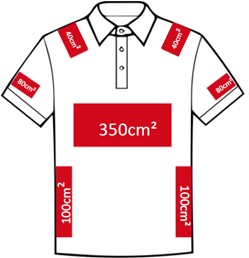 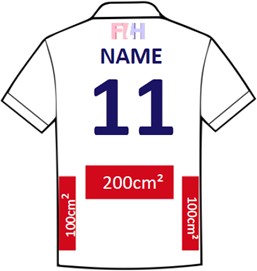 OR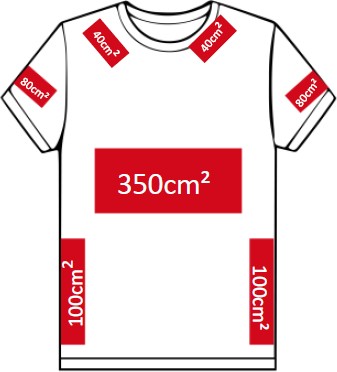 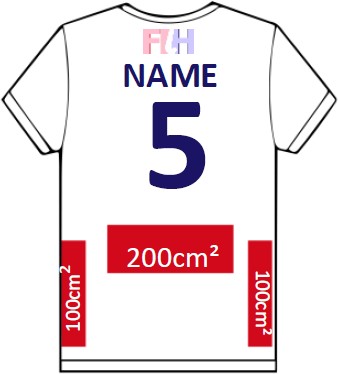 OR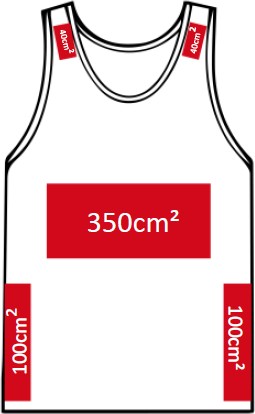 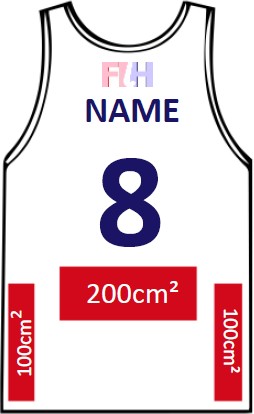 SHORT/SKIRT (FRONT)	SHORT/SKIRT (BACK)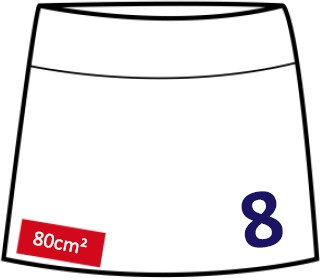 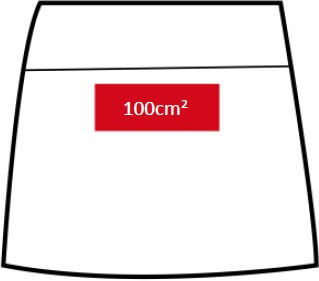 OR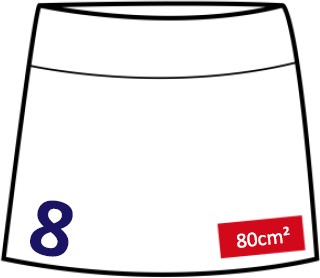 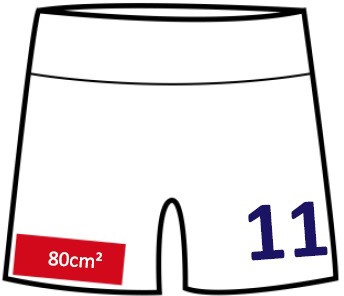 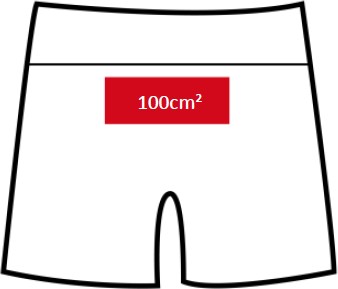 OR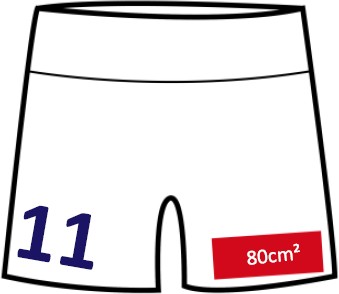 Bye-law 5.1Player Registration Fee$300 per additional player if the total number of registered players exceeds 22Bye-law 6.1Visiting Player Registration Fee$300 per playerBye-law 8.3Player Transfer Fee$300 per player per transferBye-law 11.9Match Postponement / Bringing Forward Fee$1,000 per requestBye-law 5Unregistered PlayerFirst contravention:forfeiture of match *deduction of one (1) league pointthe player involved will be suspended for two (2) matches upon registrationthe Team Captain of the team using the unregistered player will be suspended for one matchSecond contravention:forfeiture of match *fine of $500 per player per contraventiondeduction of three (3) league pointsthe player involved will be suspended for two (2) matches upon registrationthe Team Captain of the team using the unregistered player will be suspended for one (1) matchSubsequent contraventions:forfeiture of match *fine of $1,000 per player per contraventiondeduction of five (5) league pointsthe player involved will be suspended for two (2) matches upon registrationthe Team Captain of the team using the unregistered player will be suspended for one (1) matchBye-law 6Visiting PlayersFirst contravention:forfeiture of match *deduction of one (1) league pointthe player involved will be suspended for two (2) matchesthe Team Captain of the team using the visiting player will be suspended for onematchSubsequent contraventions:forfeiture of match *fine of $500 per player per contraventiondeduction of three (3) league pointsthe player involved will be suspended for three (3) matchesthe Team Captain of the team using the visiting player will be suspended for two(2) matchesBye-law 7Player MovementFirst contravention:forfeiture of match *the player involved will be suspended for one (1) matchSecond contravention:forfeiture of match *fine of $500 per player per contraventiondeduction of one (1) league pointthe player involved will be suspended for one (1) matchthe Team Captain of the team will be suspended for one (1) matchSubsequent contraventions:forfeiture of match *fine of $500 per player per contraventiondeduction of three (3) league pointsthe player involved will be suspended for one (1) matchthe Team Captain of the team will be suspended for one (1) matchBye-law 9Player UniformFirst contravention:$100 per player per contraventionSubsequent contraventions:$500 per player per contraventionBye-law 11.2Late Start$500 per contravention per matchBye-law 11.3Walk-Off / Refusal to Playforfeiture of match *fine of $500any further penalty imposed by the Committee or the Disciplinary Committee after investigation of the incidentBye-law 11.4 &11.6WalkoverNon Premier Division Teams First contravention:forfeiture of matchfine of $500Second contravention:forfeiture of matchfine of $1,000deduction of two (2) league pointsSubsequent contraventions:forfeiture of matchfine of $1,500deduction of four (4) league pointsreferral to CommitteePremier Division Teamsforfeiture of matchfine of $1,500deduction of four (4) league pointsreferral to CommitteeSubsequent contraventionPenalty as determined by the CommitteeBye-law 11.7Withdrawal from the HockeyHK League or Knockout TournamentsPenalty as determined by the CommitteeBye-law 13Captains’ Responsibilities$200 per contravention per matchBye-law 14Late Submission of Match CardFirst contravention:fine of $500Subsequent contraventions:fine of $500deduction of one (1) league pointIncomplete/ inaccurate Information on Match CardFirst contravention:fine of $500Subsequent contraventions:fine of $500deduction of one (1) league pointFailure to Provide Team’s Player List and/or player photographic identification documentsfine of $100 per contravention per match on Team’s Player Listfine of $100 per player unable to provide photographic identification documents, up to a maximum of $800 per matchBye-law 15.2Late withdrawal from Domestic TournamentsFirst contravention:fine of $1,000Subsequent contraventions:fine of $1,500Bye-law 17Failure to Provide UmpiresFirst contravention:fine of $500Second contravention:fine of $500deduction of one (1) league pointSubsequent contraventions:fine of $1,000deduction of three (3) league pointsBye-law 18Advertising on Uniform Without ApprovalPenalty as determined by the CommitteeBye-law 19Late Payment of Charges and LeviesPenalty as determined by the CommitteeBye-law 20Lost TrophyFirst offence:$500 per trophy lost plus the cost of replacing a similar style trophySubsequent offence:$1,000 per trophy lost plus the cost of replacing a similar style trophy